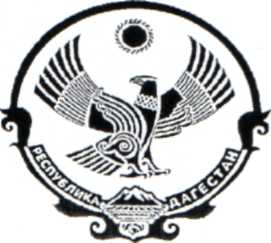 МУНИЦИПАЛЬНОЕ  КАЗЕННОЕ  ОБЩЕОБРАЗОВАТЕЛЬНОЕ  УЧРЕЖДЕНИЕ         «Гарбутлинская средняя общеобразовательная школа»                    ПРИКАЗ От 27 февраля 2019г.                                                                                                   №___«О создании юнармейского отряда Всероссийского детско-юношеского движения «Юнармия»»       В целях всестороннего развития и совершенствования детей и подростков,удовлетворения их индивидуальных потребностей в интеллектуальном, нравственном и физическом совершенствовании, формирования у молодежиготовности и практической способности по выполнению гражданского долга и конституционных обязанностей по защите Отечества и соответствии с Протоколом №1 учредительного собрания Юнармейского отряда «Сокол» МКОУ ГСОШ Всероссийского детско-юношеского патриотического движения «Юнармия»Приказываю:Создать юнармейский отряд «Сокол» ГСОШ Всероссийского детско-юношеского патриотического движения «Юнармия» из числа учащихся 8-11-ых классов:  2.  Назначить ответственным за организацию работы по созданию               юнармейского отряда     Джалилова Б., преподавателя-организатора ОБЖ.  3.   Зам по ИКТ Рамазановой Э. создать страничку «Юнармия» на сайте         школы.  368410, Республика Дагестан, Бежтинский участок, с. Гарбутли№ФИОДата рожденияКласс 1.Омаров Аслан Магомедзагидович23.08.200482.Алиев Расим Камилович13.07.200393.Рамазанов Руслан Магомедович 16.10.200394.Ильясова Марина Багаудиновна 11.10.200395.Шарапудинова Аминат Шамиловна08.07.200496.Омарова Рисалат Рамазановна25.02.2003107.Шахбанов Шамиль Музгарович15.07.2002118.Магомедова Жанат Алигаджиевна07.10.200211